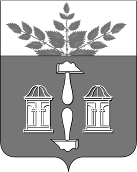 Тульская областьМуниципальное образование  ЩЁКИНСКИЙ РАЙОНФИНАНСОВОЕ УПРАВЛЕНИЕ АДМИНИСТРАЦИИ ЩЁКИНСКОГО РАЙОНАПРИКАЗот «26»___10____2023_                                                          № 07-07/225О внесении изменений в приказфинансового управленияадминистрации муниципальногообразования Щекинский район от12.11.2021 №210/П «Об  утвержденииПорядка применения бюджетнойклассификации РоссийскойФедерации в части, относящейся кбюджету муниципальногообразования  Щекинский район»В соответствии со статьей 9 Бюджетного кодекса Российской Федерации и пунктом 4 статьи 21 Бюджетного кодекса Российской Федерации, на основании Положения о финансовом управлении администрации муниципального образования Щекинский район                  п р и к а з ы в а ю:
          1. Внести в приказ финансового управления администрации муниципального образования Щекинский район от 12.11.2021 №210/П «Об  утверждении Порядка применения бюджетной классификации Российской Федерации в части, относящейся к бюджету муниципального образования  Щекинский район» изменения согласно приложению к настоящему приказу.2. Начальнику отдела учета, отчетности и кредитования  финансового управления администрации  муниципального образования Щекинский район довести настоящий Приказ до соответствующих главных распорядителей (получателей) средств бюджета муниципального образования Щекинский район и муниципальных образований поселений Щекинского района.3. Контроль за исполнением настоящего Приказа возложить на начальника бюджетного отдела финансового управления администрации  муниципального образования Щекинский район.4. Настоящий приказ вступает в силу со дня подписания.  	Изменения, вносимые в Порядок применениябюджетной классификации Российской Федерациив части, относящейся к бюджету муниципального образования  Щекинский район, утвержденные приказом финансового управления администрации муниципального образования Щекинский районот 12 ноября 2021 г. № 210/П1. Приложение №1 к порядку применения бюджетной классификации Российской Федерации в части, относящейся к бюджету муниципального образования  Щекинский район:1.1. Дополнить новыми целевыми статьями:1.2. Исключить коды целевых статей расходов:Начальник финансового управления администрации  муниципального образования Щекинский район#3#Е.Н.АфанасьеваИсп. Райская Людмила Ивановнател. 8 (48751) 5-12-71Приложениек приказу финансового управленияадминистрации муниципальногообразования Щекинский районот 26.10.2023 № 07-07/22599900S0260Создание туристской инфраструктуры на территории муниципального образования Щекинский район0220200000Муниципальный проект «Повышение туристического потенциала Тульской области»02202S0260Создание туристской инфраструктуры на территории муниципального образования Щекинский районНачальник  финансового управленияадминистрации муниципальногообразования Щекинский районЕ.Н.Афанасьева